医療紹介フォーム                                            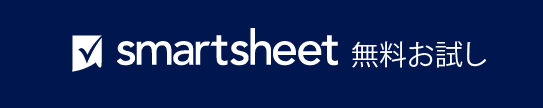 記入済み紹介リクエスト フォームの返送先記入済み紹介リクエスト フォームの返送先記入済み紹介リクエスト フォームの返送先記入済み紹介リクエスト フォームの返送先記入済み紹介リクエスト フォームの返送先記入済み紹介リクエスト フォームの返送先記入済み紹介リクエスト フォームの返送先記入済み紹介リクエスト フォームの返送先宛先Fax電話番号メール アドレスフォーム記入者フォーム記入者電話番号日付紹介元紹介元紹介元紹介元紹介 MD電話番号専門FaxMD 署名メール アドレスPCP 異なる場合PCP 電話患者情報患者情報患者情報患者情報患者情報姓名と MI生年月日女性 / 男性通訳が必要ですか?必要な言語保護者名保護者関係患者の住所携帯番号患者の住所自宅電話患者の住所勤務先電話番号患者の住所メール アドレス紹介診断ICD-9要求されたサービス要求されたサービス要求されたサービス要求されたサービス要求されたサービス要求されたサービス要求されたサービス紹介の理由患者は紹介の理由を知っていますか? 知らない場合は、説明してください。 患者は紹介の理由を知っていますか? 知らない場合は、説明してください。 患者は紹介の理由を知っていますか? 知らない場合は、説明してください。 患者は紹介の理由を知っていますか? 知らない場合は、説明してください。 要求されたサービス/専門要求されたサービス/専門要求された医師要求された医師要求されたサービスの種類要求されたサービスの種類相談ケアの移管新しい患者の評価/管理ケアの移管新しい患者の評価/管理その他のコメント保険情報保険情報保険情報保険情報保険情報保険情報保険情報保険情報保険情報保険情報保険情報保険情報保険情報保険情報保険情報保険情報保険情報保険情報保険情報保険情報保険情報認証が必要ですか?認証が必要ですか?認証が必要ですか?認証が必要ですか?認証が必要ですか?はいいいえ認証番号認証番号受診回数受診回数認証有効日付認証有効日付認証有効日付PPOHMOその他その他保険プラン保険プラン保険プラン保険 ID保険 ID保険 IDメディカル グループメディカル グループメディカル グループ電話番号電話番号保険者の氏名保険者の氏名保険者の氏名保険者の氏名保険者の氏名保険者の氏名患者との関係患者との関係患者との関係DOB– 免責条項 –Smartsheet がこの Web サイトに掲載している記事、テンプレート、または情報などは、あくまで参考としてご利用ください。Smartsheet は、情報の最新性および正確性の確保に努めますが、本 Web サイトまたは本 Web サイトに含まれる情報、記事、テンプレート、あるいは関連グラフィックに関する完全性、正確性、信頼性、適合性、または利用可能性について、明示または黙示のいかなる表明または保証も行いません。かかる情報に依拠して生じたいかなる結果についても Smartsheet は一切責任を負いませんので、各自の責任と判断のもとにご利用ください。